Zámer národného projektuNázov národného projektu (ďalej aj „NP“): Modernizácia vybraných úsekov na cestách 
I. triedy v PO a KE kraji – 1. etapa – I/66 Popová – Hranovnica, I. úsek Vernár – 2. fázaBudúci žiadateľ: Slovenská správa ciest, Dúbravská cesta 1152/3, 841 04 BratislavaPoskytovateľ: Partner, ktorý sa bude zúčastňovať na implementácii aktivít NP (ak je to relevantné)V prípade viacerých partnerov, doplňte údaje za každého partnera.Sumárne informácie o národnom projekteZačlenenie národného projektu v štruktúre Programu Slovensko 2021 – 2027Zákonné požiadavky (§ 23 ods. 3 zákona č. 121/2022 Z. z.)Dôvod určenia prijímateľa národného projektuJednoznačne a stručne zdôvodnite výber prijímateľa NP ako jedinečnej osoby oprávnenej na realizáciu NP (napr. odkazom na Program Slovensko 2021 – 2027, v ktorom je priamo uvedený prijímateľ; odkazom na platné predpisy, podľa ktorých má prijímateľ osobitné, jedinečné/unikátne kompetencie na implementáciu aktivít NP priamo zo zákona; odkazom na národnú stratégiu, ktorá odôvodňuje jedinečnosť prijímateľa NP a pod.).Prijímateľom národného projektu je Slovenská správa ciest ako rozpočtová organizácia Ministerstva dopravy Slovenskej republiky. Prijímateľ vykonáva a koordinuje všetky činnosti, ktoré sú predmetom projektu. Osobitné kompetencie SSC na implementáciu aktivít národného projektu sú vymedzené zriaďovacou listinou, ktorá stanovuje základný účel a predmet činnosti organizácie. Zriaďovacia listina je dostupná na webovom sídle prijímateľa: https://www.ssc.sk/sk/o-nas/zakladne-dokumenty-SSC.ssc.Odôvodnenie využitia národného projektuVysvetlite, prečo je nevyhnutné realizovať NP, prípadne ako budú využité výstupy projektu.Projekt z hľadiska jeho vecného zamerania, charakteru aktivít, geografického záberu a ďalších atribútov rieši komplexne a systémovo konkrétne oblasti podporované z Programu Slovensko, a to s celonárodným dopadom a realizácia jeho aktivít vychádza z jasne stanovených národných politík v oblasti dopravy. Projekt je nevyhnutné realizovať vzhľadom na potrebu odstránenia nevyhovujúceho technického stavu cestného telesa z dôvodu opotrebovania vozovky vplyvom dopravnej záťaže, klimatických podmienok a nekompaktnosti cesty z dôvodu rozšírenia pôvodnej vozovky. Účelom stavby je modernizácia predmetného úseku cesty I/66 a tým z hľadiska komplexného riešenia dopravy v danom území zabezpečiť plynulosť, bezpečnosť, zvýšenie komfortu dopravy, zníženie negatívneho dopadu cestnej dopravy na životné prostredie. Zmodernizovaná komunikácia bude slúžiť širokej verejnosti – všetkým užívateľom cestnej siete vrátane tuzemských a zahraničných dopravcov. Realizácia projektu prispeje k plneniu opatrení a strategických zásad definovaných v národnej dopravnej stratégii - Strategickom pláne rozvoja dopravy SR do roku 2030, ako aj k plneniu opatrenia 3.2.2 Odstránenie kľúčových úzkych miest na cestnej infraštruktúre a zlepšenie regionálnej mobility prostredníctvom modernizácie a výstavby ciest I. triedy v rámci špecifického cieľa 3.2 Programu Slovensko zameraného na rozvoj a posilňovanie udržateľnej, inteligentnej a intermodálnej vnútroštátnej, regionálnej a miestnej mobility odolnej proti zmene klímy vrátane zlepšeného prístupu k TEN-T a cezhraničnej mobility.Odôvodnenie vylúčenia výberu projektu prostredníctvom výzvy (prostredníctvom „súťažného postupu“)Zdôvodnite, prečo je vhodnejšie realizovať NP ako vyhlásiť výzvu (napr. porovnanie s realizáciou prostredníctvom projektu realizovaného na základe výzvy vzhľadom na efektívnejší spôsob napĺňania cieľov Programu Slovensko 2021 – 2027, efektívnejšie a hospodárnejšie využitie finančných prostriedkov, efektívnosť služby poskytovanej cieľovej skupine, zabezpečenie štandardov kvality a pod.). V rámci projektu bude zrealizovaná modernizácia  cesty I/66 v úseku Popová - Hranovnica  
za účelom zlepšenia stavebno-technického stavu komunikácie. Základnou činnosťou organizácie (SSC) v zmysle zriaďovacej listiny je správa ciest I. triedy a cestných pozemkov vo vlastníctve štátu a výkon s tým súvisiacich činností ako je zabezpečovanie investičnej prípravy a výstavby ciest I. triedy a ich údržby. Vzhľadom na osobitné kompetencie SSC vo vzťahu k aktivitám projektu ide v zásade o jediného možného oprávneného prijímateľa projektu a aplikácia výzvy prostredníctvom „súťažného postupu“ je preto bezpredmetná. Vzhľadom na charakter/zameranie projektu a vopred daného prijímateľa projektu sa nebude uplatňovať súťažný postup pri výbere projektu, ale poskytovateľ vyhlási priamo pre prijímateľa výzvu na predloženie žiadosti o poskytnutie nenávratného finančného príspevku. Odôvodnenie rozhodnutia nezapojiť partnerov do implementácie aktivítAk nezapojíte do implementácie aktivít NP niektorého z partnerov podľa článku 8 nariadenia o spoločných ustanoveniach, zdôvodnite ich nezapojenie. V prípade, ak žiadateľ spolupracoval s partnermi už pri príprave zámeru NP aj s partnermi, uvedie informáciu o ich zapojení v tejto časti.Konkrétne ide o:regionálne, miestne, mestské a ostatné orgány verejnej správy;hospodárskych a sociálnych partnerov;občiansku spoločnosť;výskumné organizácie a univerzity. Slovenská správa ciest je zriadená ako rozpočtová organizácia Ministerstva dopravy Slovenskej republiky, ktorá vykonáva a koordinuje všetky činnosti, ktoré sú predmetom projektu. Základnou činnosťou organizácie je správa a údržba ciest I. triedy a cestných pozemkov 
vo vlastníctve štátu a výkon s tým súvisiacich činností ako je zabezpečovanie investičnej prípravy výstavby a rekonštrukcie ciest I. triedy a ich údržby. Nakoľko predmetom realizácie navrhovaného projektu je výlučne modernizácia úseku cesty I. triedy, nie je zapojenie partnera/partnerov do projektu potrebné, keďže všetky činnosti zabezpečí z titulu svojich kompetencií žiadateľ - SSC. Iné subjekty nemajú v SR oprávnenie zabezpečovať rozvojovú činnosť na cestách I. triedy, a preto je jediným relevantným žiadateľom pre tento typ projektu práve SSC. SSC disponuje dostatočným personálnym, technickým a technologickým zázemím, skúsenosťami a tiež know-how potrebným 
pre implementáciu a riadenie celého projektu, pričom len stavebná časť projektu bude zrealizovaná dodávateľsky – zhotoviteľom, ktorý vzíde z procesu verejného obstarávania (dodávateľ nemá postavenie partnera projektu). Princíp partnerstva bol aplikovaný v rámci prípravnej fázy projektu – relevantní partneri boli  súčasťou schvaľovacieho a povoľovacieho procesu (regionálne, miestne, mestské a ostatné orgány verejnej správy v pozícii správneho orgánu v konaní a občianska spoločnosť v pozícii pripomienkujúcej verejnosti).Popis národného projektuVýchodiskový stavUveďte východiskové dokumenty na regionálnej, národnej a európskej úrovni, ktoré priamo súvisia s realizáciou NP:Program Slovensko 2021 – 2027Strategický plán rozvoja  dopravy SR do roku 2030Uveďte predchádzajúce výstupy z dostupných analýz, na ktoré nadväzuje navrhovaný zámer NP (štatistiky, analýzy, štúdie,...): -	I/67, I/66, I/77 Rožňava – Bardejovské Kúpele, štúdia realizovateľnosti konštatuje, že jestvujúca cesta I/66 je kapacitne postačujúca pre celé výhľadové obdobie. Jej kategória však v niektorých častiach nezodpovedá ceste I. triedy. Variant V1 vylepšuje smerové a výškové vedenie trasy a tým zvyšuje bezpečnosť a komfort jazdy.
Popíšte problémové a prioritné oblasti, ktoré rieši zámer NP. (Zoznam známych problémov, ktoré vyplývajú zo súčasného stavu a je potrebné ich riešiť):Projekt rieši nevyhovujúci technický stav cestného telesa. Modernizácia cesty spočíva vo výmene poškodených asfaltových vrstiev vozovky, v dobudovaní krajníc, v oprave poškodených a zriadení nových rigolov, priekop, trativodov a priepustov, vo vybudovaní oporných múrov pre osadenie bezpečnostných zariadení. Navrhovaná modernizácia rešpektuje existujúce smerové aj výškové vedenie trasy.Cieľom modernizácie cesty I/66 je zlepšenie stavebno-technického stavu komunikácie. Odstránenie priečnych a pozdĺžnych nerovností vozovky, priečnych a pozdĺžnych trhlín vozovky, odstránenie sieťových rozpadov vozovky, stabilizácie cestného telesa proti možným zosuvom a úprava odvodnenia cesty. Cieľom navrhovaného projektu je z hľadiska komplexného riešenia v danom území zabezpečiť zlepšenie dopravnej situácie danej lokality, podmienok ochrany života a zdravia obyvateľov, ochrany životného prostredia, prevencie a vyváženého rozvoja regiónu, zníženie časových strát a v neposlednom rade zníženie nehodovosti.Uveďte, na ktoré z ukončených a prebiehajúcich národných projektov zámer NP priamo nadväzuje, v čom je navrhovaný NP od nich odlišný a ako sú v ňom zohľadnené výsledky/dopady predchádzajúcich NP (ak je to relevantné):Projekt „Modernizácia vybraných úsekov na cestách I. triedy v PO a KE kraji – 1. etapa – I/66 Popová – Hranovnica, I. úsek Vernár“ sa implementuje ako fázovaný. 1. fáza projektu sa financuje z prostriedkov Operačného programu Integrovaná infraštruktúra (OPII). 2. fáza, ktorú pokrýva predkladaný projektový zámer, sa plánuje implementovať v rámci Programu Slovensko. Z prostriedkov OPII bol zároveň podporený projekt „Projektová dokumentácia modernizácií vybraných úsekov ciest I. triedy 1. etapa“, v rámci ktorého bola pre cestu I/66 v úseku Popová – Hranovnica zabezpečená projektová príprava.  Popíšte administratívnu, finančnú a prevádzkovú kapacitu žiadateľa a partnera (v prípade, ak je v projekte zapojený aj partner):Slovenská správa ciest má dostatočné odborné, personálne a technické kapacity a je schopná zabezpečiť realizáciu a udržateľnosť výsledkov projektu. Slovenská správa ciest je rozpočtová organizácia zriadená v roku 1996 Ministerstvom dopravy, pôšt a telekomunikácií Slovenskej republiky (právny nástupca Ministerstvo dopravy SR) zriaďovacou listinou 5854/M-95 zo dňa 07.12.1995. Štatutárnym orgánom SSC je generálny riaditeľ, ktorý zastupuje SSC navonok, riadi jej činnosť, koná v jej mene vo všetkých veciach a je za jej výsledky hospodárenia zodpovedný ministrovi dopravy SR. SSC má svoje regionálne zastúpenie prostredníctvom organizačných zložiek s názvom Investičná výstavba a správa ciest ("IVSC") so sídlom v Bratislave, Banskej Bystrici, Žiline a Košiciach.Kapacita žiadateľa na riadenie projektu.Žiadateľ má dostatočné administratívne kapacity s potrebným materiálno-technickým vybavením pre zabezpečenie komplexnej administrácie a riadenia projektu. Jednotlivé úlohy v rámci riadenia projektu bude zabezpečovať odborný tím v zmysle podmienok riadiacej dokumentácie. Zamestnanci žiadateľa majú dostatočné kvalifikačné predpoklady a skúsenosti s implementáciou investičných dopravných projektov porovnateľného rozsahu spolufinancovanými z fondov EÚ. Na realizáciu predkladaného projektu je zostavený nasledovný projektový tím:Hlavný koordinátor riadenia projektuPopis zabezpečovaných aktivít:• organizačné a technické zabezpečenie realizácie aktivít projektu (koordinácia členov projektového tímu a pod.),• komunikácia s Poskytovateľom NFP,• zabezpečenie publicity a informovanosti o projekte,• zabezpečenie archivácie dokumentácie k projektu.Projektový manažérZabezpečované úlohy:• sledovanie a koordinácia povinností Prijímateľa podľa Príručky pre prijímateľa a podľa Zmluvy o NFP,• spracovanie podkladov k zmenovým konaniam a ďalšie úkony súvisiace s implementáciou projektu,• zodpovednosť za zabezpečenie publicity projektu,• poskytovanie súčinnosti RO-u pri vykonávaní kontrol,• predkladanie žiadosti RO-u na prípadné zmeny zmluvy o NFP,• sledovanie oprávnenosti výdavkov,• zodpovednosť za získavanie a overenie podkladov do monitorovacích správ a za zabezpečenie vypracovania monitorovacích správ pre všetky typy monitorovacích správ, koordinácia agendy súvisiacej s monitorovaním projektu, zodpovednosť za dodržiavanie termínov na predkladanie monitorovacích správ,• ďalšie úkony súvisiace s implementáciou projektu ako napríklad koordinácia činnosti s dodávateľmi služieb, poskytovateľom NFP a inými dotknutými orgánmi štátnej správy súvisiace s implementáciou projektu vrátane spracovania potrebnej dokumentácie a komunikácie vo všetkých formách ako aj účasť na pracovných stretnutiach.Finančný manažérZabezpečované úlohy:• zodpovednosť za prípravu žiadostí o platbu,• koordinácia agendy súvisiacej s financovaním projektu, zodpovednosť za dodržiavanie termínov na predkladanie žiadostí o platbu.Kapacita žiadateľa na realizáciu projektuŽiadateľ má predpoklady pre realizáciu projektu a zabezpečenie jeho udržateľnosti. Do procesu implementácie predkladaného projektu sú zapojené viaceré organizačné zložky organizácie (odbor riadenia projektov a prevádzky GR SSC, úsek investičnej prípravy a útvar ekonomiky a vnútorných vzťahov IVSC Košice) vrátane vedúcich pracovníkov. Zamestnanci disponujú vzdelaním technického a stavebného zamerania, potrebnou odbornou spôsobilosťou a mnohoročnými skúsenosťami s investičnou prípravou projektov. Úseky investičnej prípravy IVSC Košice disponuje potrebnými vedomosťami a odbornými kapacitami na zabezpečenie realizácie projektu.Kapacita žiadateľa na prevádzku projektuŽiadateľ disponuje dostatočnými administratívnymi kapacitami s potrebnou odbornou spôsobilosťou a know-how a potrebným materiálno-technickým zázemím na zabezpečenie udržateľnosti projektuHlavné ciele NP (stručne):V tejto časti popíšte očakávané ciele a očakávané výstupy/výsledky projektu s konkrétnym prínosom vo vzťahu k plneniu strategických dokumentov, k socio-ekonomickému rozvoju oblasti pokrytej Programom Slovensko 2021 – 2027, k dosiahnutiu cieľov a výsledkov príslušnej priority/špecifického cieľa/opatrenia (ak je to relevantné). V rámci pokračujúceho projektu je riešená rekonštrukcia v úseku Popová - Hranovnica 
v cestnom staničení km 62,336 až km 70,930 v celkovej dĺžke 8,314 km. Dotknutý úsek cesty I/66 prechádza katastrálnym územím obce Vernár. Cesta I/66 v predmetnom úseku sa začína na južnej strane Nízkych Tatier, kde sa križuje s cestou I/67, pokračuje cez Vernárske sedlo, intravilánom obce Vernár a končí v extraviláne medzi obcami Vernár a Hranovnica. Projekt je rozdelený na dve časti: 1. časť km 62,336 – 68,486 v dĺžke 6 150 m. 2. časť km 68,766 – 70,930 v dĺžke 2 164 m. Spolu 8 314 m. Cieľom stavby je stavebnými úpravami, modernizáciou daného úseku cesty I/66 – odstránenie nevyhovujúceho technického stavu cestného telesa z dôvodu opotrebovania vozovky vplyvom dopravnej záťaže, klimatických podmienok a nekompaktnosti cesty z dôvodu rozšírenia pôvodnej vozovky. Účelom stavby je modernizácia predmetného úseku cesty I/66 a tým z hľadiska komplexného riešenia dopravy v danom území zabezpečiť bezpečnosť, plynulosť, zvýšenie komfortu dopravy, zníženie negatívneho dopadu cestnej dopravy na životné prostredie krajiny a obyvateľstva. Predmetom modernizácie je úprava vozovky, úprava križovatiek a vjazdov, odvodnenie vozovky, rekonštrukcia priepustov, úprava resp. výmena dopravného značenia, výmena a doplnenie bezpečnostných zariadení, atď. Ciele projektu sa dosiahnu realizáciou hlavnej aktivity projektu (predstavuje realizáciu stavebných prác) a podpornými aktivitami (interné riadenie projektu, informovanie a komunikácia). Realizáciou projektu sa prispeje k plneniu cieľov a očakávaných výsledkov opatrenia 3.2.2 Odstránenie kľúčových úzkych miest na cestnej infraštruktúre a zlepšenie regionálnej mobility prostredníctvom modernizácie a výstavby ciest I. triedy v rámci špecifického cieľa „RSO3.2 Rozvoj a posilňovanie udržateľnej, inteligentnej a intermodálnej vnútroštátnej, regionálnej a miestnej mobility odolnej proti zemne klímy vrátane zlepšeného prístupu k TEN-T a cezhraničnej mobility“ Programu Slovensko 2021 – 2027.Ciele národného projektu a ich meranieV tabuľke nižšie uveďte merateľné ukazovatele projektu. Merateľné ukazovatele projektu musia byť definované tak, aby odrážali výstupy/výsledky projektu a predstavovali kvantifikáciu toho, čo sa realizáciou aktivít za požadované výdavky dosiahne.V prípade viacerých cieľov projektu / aktivít / merateľných ukazovateľov projektu, doplňte údaje za každý cieľ / aktivitu / merateľný ukazovateľ projektu osobitne.Uveďte zoznam iných údajov projektu (ak je to relevantné).Prínosy, ktoré sa dajú očakávať pre cieľové skupiny (ak je to relevantné)V prípade viacerých cieľových skupín / užívateľov NP, doplňte prínos pre každú z nich.Aktivity národného projektuV tabuľke nižšie uveďte rámcový popis aktivít, ktoré budú v rámci identifikovaného národného projektu realizované.V prípade viacerých aktivít, doplňte informácie za každú z nich.Uveďte detailnejší popis aktivít. Okrem detailnejšieho popisu aktivít uveďte, ako je v projekte zabezpečené dodržiavanie horizontálnych princípov podľa čl. 9 nariadenia o spoločných ustanoveniach, ako aj podľa Uznesenia vlády SR č. 668 z 26. októbra 2022.• Hlavná aktivita projektu -	Stavebné práce - práce zhotoviteľa diela súvisiace s uskutočnením požiadaviek podľa výkazu výmer na stavebné práce, ktorý je súčasťou súťažných podkladov verejného obstarávania. Výber zhotoviteľa bol zabezpečený prostredníctvom verejnej súťaže v súlade so zákonom o verejnom obstarávaní. Hlavná aktivita projektu bude zahŕňať okrem výdavkov na stavebné práce aj výdavky 
na valorizáciu.• Podporné aktivity projektu-	Publicita a informovanosťStála pamätná tabuľa - inštalácia stálej pamätnej tabule bude bezodkladne po ukončení realizácie projektu v mieste realizácie projektu. Výdavky na stálu pamätnú tabulu sú určené vo výške 1 000 € s DPH/ks v zmysle vykonaného prieskumu trhu. Skutočná výška výdavkov bude stanovená na základe výsledku verejného obstarávania.-	Interné riadenie projektu.Predpokladom úspešnej realizácie projektu je jeho efektívne riadenie. Riadenie projektu, ako podporná aktivita, je zabezpečované internými zamestnancami žiadateľa, SSC a IVSC Košice. Externé riadenie nebolo/nebude uplatňované. Riadenie projektu prebieha 
v nasledovných etapách:• riadenie prípravy projektu, prípravy a realizácie verejného obstarávania k projektu a prípravy žiadosti o NFP (aktivity súvisiace s riadením a koordináciou prípravy projektu),• riadenie implementácie projektu (aktivity zamerané na riadenie a koordináciu realizácie stavby a projektu po podpise zmluvy o NFP do ukončenia implementácie projektu).Výdavky na riadenie projektu nebudú nárokované v rámci rozpočtu projektu.Dodržiavanie horizontálnych princípov podľa čl. 9 nariadenia o spoločných ustanoveniach, ako aj podľa uznesenia vlády SR č. 668 z 26. októbra 2022Projekt bude realizovaný v súlade s horizontálnymi princípmi s povinnosťou dodržania súladu projektu s Chartou základných práv Európskej únie, rodovou rovnosťou, nediskrimináciou a prístupnosťou osôb so zdravotným postihnutím, ktoré sú definované v Partnerskej dohode SR na roky 2021 – 2027 a v čl. 9 nariadenia o spoločných ustanoveniach, berúc do úvahy Chartu základných práv Európskej únie a povinnosti vyplývajúce z Dohovoru OSN o právach osôb so zdravotným postihnutím a zabezpečenia prístupnosti v súlade s jeho článkom 9, ako horizontálne základné podmienky.Ak po schválení zámeru NP komisiou pri Monitorovacom výbore pre Program Slovensko 2021 – 2027 dôjde k podstatnej zmene v rozsahu hlavných aktivít NP uvedených vyššie (t. j. minimálne jedna hlavná aktivita nebude v rámci NP realizovaná, resp. má dôjsť k výraznému zväčšeniu alebo zmenšeniu rozsahu schválených aktivít, príp. doplneniu novej aktivity), RO/SO predloží pred vyhlásením výzvy na schválenie príslušnej komisii pri Monitorovacom výbore pre Program Slovensko 2021 – 2027 upravený zámer NP.Predpokladaný časový rámecTermíny v tabuľke nie sú záväzné.Finančný rámecRozpočet V tejto časti uveďte, ako bol pripravovaný indikatívny rozpočet a ako spĺňa kritérium „hodnota za peniaze“, t. j. akým spôsobom bola odhadnutá cena za každú položku, napr. prieskum trhu, analýza minulých výdavkov spojených s podobnými aktivitami, nezávislý znalecký posudok. V prípade, ak príprave projektu predchádza vypracovanie štúdie uskutočniteľnosti, ktorej výsledkom je, okrem iného aj určenie výšky alokácie, je potrebné uviesť túto štúdiu ako zdroj určenia výšky finančných prostriedkov. Skupiny výdavkov doplňte v súlade s Príručkou oprávnenosti výdavkov v platnom znení. V prípade infraštruktúrnych projektov, ako aj projektov súvisiacich s obnovou mobilných prostriedkov, sa do ukončenia verejného obstarávania uvádzajú položky rozpočtu len do úrovne aktivít.Uveďte, či bude v národnom projekte využité zjednodušené vykazovanie výdavkov a ak áno, ktorá forma. V prípade využitia paušálnej sadzby ktorej výška je stanovená v nariadení sa spôsob stanovenia sadzby nepožaduje.Indikatívna výška finančných prostriedkov určených na realizáciu národného projektu a ich výstižné zdôvodnenieV prípade zvýšenia celkových oprávnených výdavkov NP (po jeho schválení komisiou pri Monitorovacom výbore pre Program Slovensko 2021 – 2027) o viac ako 15 % (a nejde o prípad, kedy je určenie alokácie výsledkom realizovanej štúdie uskutočniteľnosti), RO/SO predloží pred vyhlásením výzvy na schválenie príslušnej komisii pri Monitorovacom výbore pre Program Slovensko 2021 – 2027 upravený zámer NP.Ďalšie informácie o národnom projekteDefinuje RO/SO, ak je to relevantné, v nadväznosti na zameranie projektu (napr. v prípade IT projektov odkaz na dokumentáciu projektu dostupnú v Metainformačnom systéme MIRRI https://metais.vicepremier.gov.sk/).Príloha:Prílohu zámeru národného projektu tvorí mapa s vyznačením lokalizácie projektu.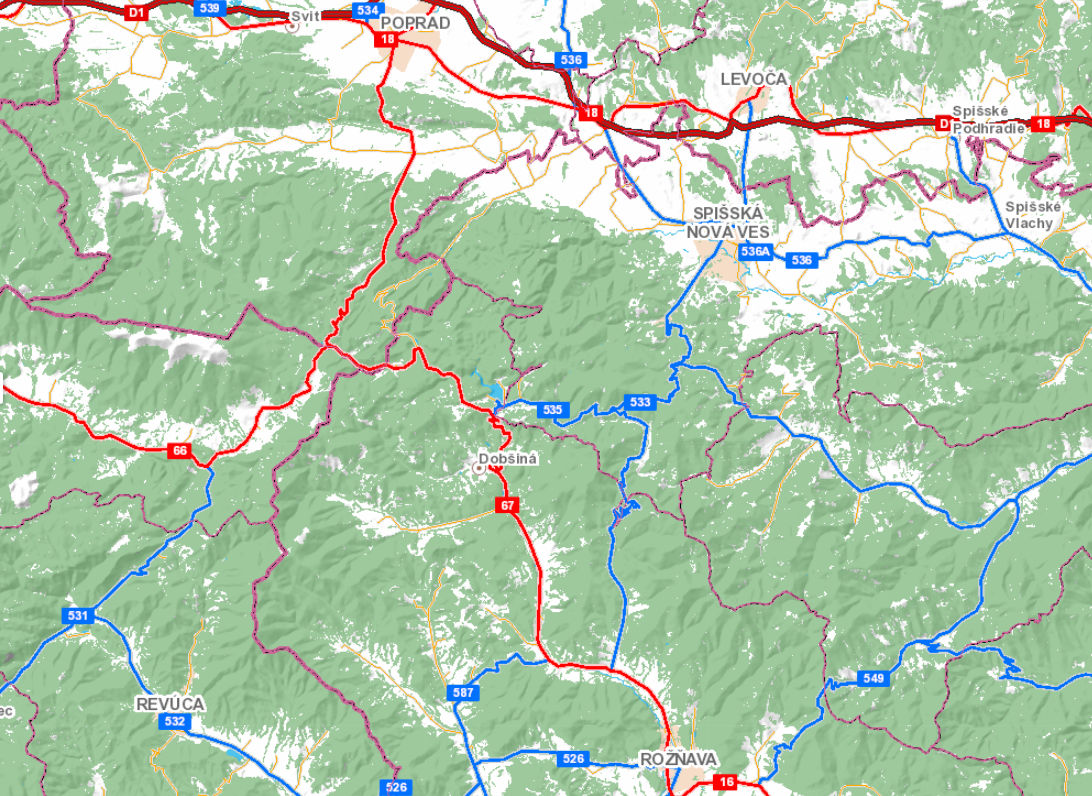 Obchodné meno/názovN/APrávna formaN/ASídloN/AIČON/AZdôvodnenie potreby partnera NPN/AKritériá pre výber partneraN/AMá partner jedinečné postavenie na implementáciu týchto aktivít? Ak áno, na akom základe?N/ACelkové oprávnené výdavky NP (v EUR)15 343 882,29 €Miesto realizácie projektu (na úrovni kraja, resp. celá SR)Prešovský krajIdentifikácia hlavných cieľových skupín (ak je to relevantné)verejnosťProjekt so špecifickým určením pre marginalizované rómske komunityCieľ politiky súdržnostiPriorita Špecifický cieľOpatrenie (ak je to relevantné)Súvisiace typy akcií Výstavba a modernizácia ciest I. triedyCieľ národného projektuTyp merateľného ukazovateľa projektuKód a názov merateľného ukazovateľa projektuMerná jednotka merateľného ukazovateľa projektuIndikatívna cieľová hodnotaOdstránenie nevyhovujúceho a zlepšenie stavebno-technického stavu cesty, zvýšenie plynulosti a bezpečnosti dopravyPSKPRCO46 – Dĺžka rekonštruovaných alebo modernizovaných ciest – mimo TEN-T km8,314Odstránenie nevyhovujúceho a zlepšenie stavebno-technického stavu cesty, zvýšenie plynulosti a bezpečnosti dopravyPSKPRCR55 – Používatelia novovybudovaných, rekonštruovaných, zlepšených alebo modernizovaných ciest za rokosobokilometre/rok6 579 133Odstránenie nevyhovujúceho a zlepšenie stavebno-technického stavu cesty, zvýšenie plynulosti a bezpečnosti dopravyPSKPRCR56 – Časové úspory vďaka lepšej cestnej infraštruktúrečlovekodni/rokcieľová hodnota aktuálne nie je 
k dispozícii, bude doplnená v rámci spracovania ŽoNFP Kód a názov iného údajaMerná jednotka iného údajaN/AN/ACieľová skupina / užívatelia NPPočetPrínosverejnosťPočetnosť nie je možné exaktne určiť, projekt a z neho plynúce benefity sú určené pre širokú verejnosť vrátane tuzemských a zahraničných prepravcov.Úspory času cestujúcich Zvýšenie plynulosti dopravyZvýšenie prejazdnej rýchlostiZníženie nehodovosti Zvýšenie bezpečnosti cestnej premávkyZníženie spotreby pohonných hmôtZníženie negatívnych vplyvov z cestnej dopravy (hluk, vibrácie, emisie, a pod.)Názov aktivityČo sa má aktivitou dosiahnuťSpôsob realizácie (žiadateľ a/alebo partner)Realizácia aktivity od – do Hlavná aktivita - Realizácia stavebných prác – I/66 Popová – Hranovnica, I. úsek VernárOdstránenie nevyhovujúceho a zlepšenie stavebno-technického stavu cesty, zvýšenie plynulosti a bezpečnosti dopravyžiadateľ06/2022 – 06/2025Podporná aktivita - Publicita a informovanosťZabezpečenie publicity projektu v zmysle Manuálu pre informovanie a komunikáciužiadateľ06/2022 – 06/2025Podporná aktivita -Interné riadenie projektuZabezpečenie projektových a administratívnych prác pre úspešnú implementáciu projektužiadateľ06/2022 – 06/2025Dátum vyhlásenia výzvy vo formáte mesiac/rok01/2024Plánovaný štvrťrok podpísania zmluvy o NFP s prijímateľom (ak je to relevantné)1. štvrťrok 2024Plánovaný štvrťrok  spustenia realizácie NP2. štvrťrok 2022Predpokladaná doba realizácie NP v mesiacoch 36FondCelkové oprávnené výdavky NP (v EUR) podľa kategórie regiónu 15 343 882,29 €Zdroj EÚ (v EUR) podľa kategórie regiónu13 042 299,94 €Vlastné zdroje prijímateľa (v EUR) podľa kategórie regiónu0,00 €Predpokladané finančné prostriedky na aktivity NPCelkové oprávnené výdavky(v EUR)Plánované vecné vymedzenieHlavné aktivityHlavné aktivityHlavné aktivityRealizácia stavebných prác – I/66 Popová – Hranovnica, I. úsek VernárStavebné práce021 - Stavby14 612 268,85 €Výber zhotoviteľa bol zabezpečený prostredníctvom verejnej súťaže v súlade so zákonom o verejnom obstarávaní. Hodnota zákazky je 14 612 268,85 € s DPH, je určená  na základe platnej ZoD a ešte nevyčerpaných prostriedkov.Valorizácia021 - Stavby730 613,44 €Predpokladaná valorizácia vypočítaná ako 5% z hodnoty zákazky stavebných prác v celkovej výške 730 613,44 €. Pri stanovení výdavkov na valorizáciu sa postupovalo v zmysle MP č. 19/2022.Hlavné aktivity spolu15 342 882,29 €Podporné aktivity Podporné aktivity Podporné aktivity Publicita a informovanosť518 – Ostatné služby1 000,00 €Stála pamätná tabula, predpokladaná hodnota na stálu pamätnú tabulu vrátane nákladov súvisiacich s obstarávaním (náklady na výrobu, prepravu, inštaláciu atď.; stála 1 000,00 €. Výška výdavku bola stanovená v zmysle vykonaného prieskumu trhu. Skutočná výška výdavku bude stanovená na základe výsledku verejného obstarávania.Podporné aktivity SPOLU1 000,00 €CELKOM15 343 882,29 €